Programa de Asignatura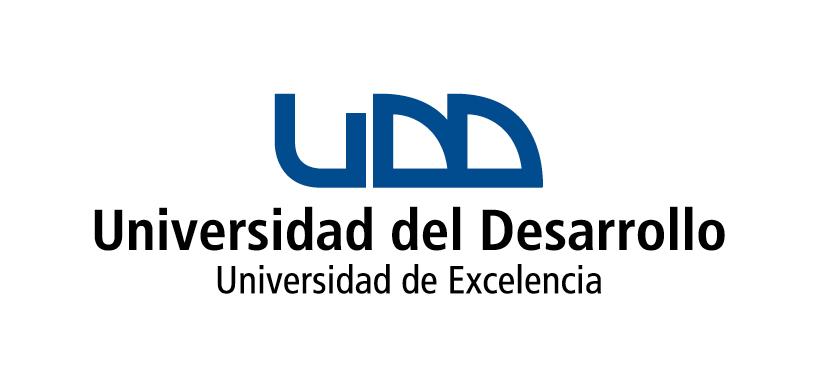 Optimización IA. Antecedentes GeneralesB. Aporte al Perfil de EgresoEl curso de Optimización de Sistemas I, perteneciente al ciclo de Licenciatura, tiene como misión fundamental, desarrollar en los estudiantes habilidades de análisis y solución matemática a problemas de optimización. Lo anterior se logra a través del estudio de la programación matemática, como técnica de optimización, el estudio de técnicas de resolución y la aplicación de uso de paquetes computacionales. En particular se aborda la programación lineal y no lineal. La aplicación práctica, es también un objetivo de este curso, de modo que los estudiantes no sólo construyan un marco teórico, sino que desarrollen habilidades que les permitan resolver problemas reales de la industria.Este curso pertenece al área Formativa de Ingeniería Industrial y de Sistemas, tributa a las competencias genéricas de Autonomía y Visión Analítica y a las competencias específicas de Resolución de problemas bajo un enfoque sistémico, Dominio de TIC’s para el desempeño de la profesión y Modelamiento Matemático, declaradas en el perfil de egreso de la carrera.C. Objetivos de Aprendizajes Generales de la asignaturaComprender el sentido que tiene el modelamiento matemático y el potencial que existe a la hora de enfrentar problemas de la industria a través de técnicas de optimización y apoyar la toma de decisiones.Utilizar técnicas matemáticas que permitan abordar y resolver problemas de optimización lineales y no lineales.Utilizar herramientas tecnológicas que apoyan la resolución de problemas.Valorar las técnicas de optimización como una forma de abordar problemas de toma de decisiones en la industria.D. Unidades de Contenido y Objetivos de AprendizajeE. Estrategias de EnseñanzaDurante el desarrollo del curso, se procederá a impartir el contenido teórico de la asignatura en el aula. El desarrollo de dichas clases estará basado fundamentalmente en la lección magistral, motivando y exponiendo los conceptos fundamentales, ilustrándolos con ejemplos, desarrollando sus consecuencias y mostrando sus aplicaciones.Parte importante de la metodología es la discusión de casos reales y la aplicación de un paquete computacional que permita dar la visión aplicada de esta ciencia.Además de esto, el curso contempla un trabajo intensivo en ejercicios, lo que se logra a través del desarrollo de proyectos, talleres, tareas y guías de ejercicios tanto de manera grupal como individual. Fortaleciendo estas estrategias con el aprendizaje por juegos.F. Estrategias de Evaluación Para las diferentes instancias evaluativas se contará con una pauta de corrección con criterios claros y conocidos por los estudiantes. La pauta será acorde a las exigencias planteadas por el profesor. Lo anterior es válido para test, certámenes, exámenes y trabajos.Test y/o controles: se realizarán al menos 5 test consistentes en resolución de ejercicios cortos de los contenidos vistos previamente en clases.Tareas modelamiento: consiste en la entrega de un problema real (toma decisiones), el cual, los estudiantes deben llevar a ecuaciones a través de modelamiento matemático. Este modelo matemático se implementa y resuelve usando software de optimización.Certámenes: se realizarán 2 certámenes, en las semanas establecidas por la Facultad.Examen: se realizará 1 examen (acumulativo), al término del semestre, en la fecha establecida por la Facultad, y exigiéndose nota mínima de 3.0, para todos los estudiantes, según R.A.A.R.G. Recursos de AprendizajeObligatorioWinston, W., “Investigación de Operaciones: Aplicaciones y Algoritmos”, Thompson, 4ª Edición. 2005Hillier, F. Y Lieberman, G., “Investigación de Operaciones”, Mc Graw Hill, 7ª Edición. 2001Unidad AcadémicaFacultad de IngenieríaFacultad de IngenieríaFacultad de IngenieríaFacultad de IngenieríaFacultad de IngenieríaFacultad de IngenieríaFacultad de IngenieríaCarreraIngeniería Civil IndustrialIngeniería Civil IndustrialIngeniería Civil IndustrialIngeniería Civil IndustrialIngeniería Civil IndustrialIngeniería Civil IndustrialIngeniería Civil IndustrialCódigo IIM315AIIM315AIIM315AIIM315AIIM315AIIM315AIIM315AUbicación en la malla3 año, 1 semestre3 año, 1 semestre3 año, 1 semestre3 año, 1 semestre3 año, 1 semestre3 año, 1 semestre3 año, 1 semestreCréditos12121212121212Tipo de asignatura Obligatorio XElectivo OptativoOptativoDuraciónBimestralSemestralXAnualAnualMódulos semanalesClases Teóricas2Clases Prácticas1AyudantíaAyudantía1Horas académicasClases102AyudantíaAyudantíaAyudantía3434Pre-requisitoÁlgebra Lineal-Cálculo MultivariableÁlgebra Lineal-Cálculo MultivariableÁlgebra Lineal-Cálculo MultivariableÁlgebra Lineal-Cálculo MultivariableÁlgebra Lineal-Cálculo MultivariableÁlgebra Lineal-Cálculo MultivariableÁlgebra Lineal-Cálculo MultivariableUnidades de ContenidosObjetivos de AprendizajeUNIDAD I: Fundamentos de la optimizaciónConceptos generales de Investigación de OperacionesDefiniciónMotivación: casos exitososMetodología de solución de problemas de Investigación de OperacionesOptimización y toma de decisionesDefinición de solución óptima y valor óptimoTeoremas de existencia de soluciones óptimasResolución gráfica: región factible y curvas de nivel para problemas lineales y no linealesConvexidadFunciones convexasConjuntos convexosTeorema fundamental de la programación convexaEntender los componentes fundamentales de un modelo de optimización.Transformar un problema real en uno descrito a través de un modelo matemático.Desarrollar el interés por la búsqueda de nuevas aplicaciones de estas técnicas.Confiar en el desarrollo de capacidades que permitan hacer un correcto análisis en las situaciones de optimización que se enfrenten.Desarrollar el interés por buscar formar prácticas y aplicadas de hacer uso de estos conocimientos.UNIDAD II: Modelos de optimizaciónClasificación de modelosModelos lineales: dieta, planificación, transporte, mezclasModelos enteros, binarios y mixtos: costo fijo, toma de decisiones, relaciones de dependencia y exclusiónModelos no lineales: portafolio, regresión lineal multivariada, inventarioImplementación de modelos en paquetes computacionales especializadosIdentificar las situaciones en donde una aproximación de optimización puede ser útil.Establecer qué técnicas deben ser aplicadas en cada caso de modo de obtener una solución a un problema.UNIDAD III: Programación no linealRepaso de Álgebra Lineal y Cálculo.Optimización no restringida. Condiciones de primer y segundo orden.Métodos numéricos para optimización no restringida. Métodos tipo gradiente.Optimización con restricciones de igualdad. Condiciones de Lagrange y condiciones de suficiencia. Aplicación e interpretación económica de los Multiplicadores de Lagrange.Optimización con restricciones de igualdad y desigualdad. Teorema de Karush-Kuhn-Tucker y condiciones de suficiencia.Modelar matemáticamente a través de programación no lineal problemas que sean susceptibles de optimizar.Analizar las soluciones obtenidas de forma de extraer más información que sea útil en la toma de decisiones.UNIDAD IV: Programación linealModelos en formato estándar. Reformulación de modelos en formato estándar.Soluciones básicas. Puntos extremos.  El teorema fundamental de la programación lineal.El método simplex primal y el método de dos fases.Tabla simplex y forma matricial del método simplex.Dualidad: forma canónica y forma estándar. Relación primal-dual.Teorema fundamental de la dualidad y holgura complementaria.El método simplex dual.Análisis de sensibilidad: variación del vector de costos y variación del vector de recursos.  Precios sombra: interpretación económica.Análisis postoptimal: adición de una nueva variable y adición/eliminación de una restricción. Modelar matemáticamente a través de programación lineal (continua, entera y binaria) problemas que sean susceptibles de optimizar.Analizar las soluciones obtenidas de forma de extraer más información que sea útil en la toma de decisiones.